INSTITUCIÓN EDUCATIVA NORMAL SUPERIOR DE SINCELEJO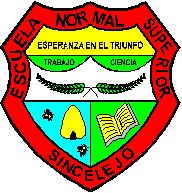 Sincelejo, abril 26 de 2013DE: RECTORÍAPARA. JEFES DE ÁREAS Y COMITÉ DE CALIDAD SUBPROCESO D. 01.01. ANÁLISIS Y USO DE LOS RESULTADOS DE LAS EVALUACIONES DE ESTUDIANTES: USO EFECTIVO DE LOS RESULTADOS.ASUNTO: PROGRAMAR LAS REUNIONES DE ÁREAS ACORDE CON EL CRONOGRAMA APROBADO POR EL CONSEJO ACADÉMICO, PARA REVISAR LOS RESULTADOS DE LAS EVALUACIONES EXTERNAS: PRESABER- SABER Y SABER PRO (2011- 2012) SEGÚN EL CASO Y REALIZAR LOS AJUSTES COHERENTES CON LAS NECESIDADES Y EXPECTATIVAS.Teniendo en cuenta, que la Institución Educativa, se han abierto los espacios para las reuniones de áreas, considero que se deben realizar unos ajustes y precisiones para el año escolar 2014 en relación con dichas reuniones, para lograr establecer unos espacios cada 15 días que garanticen la asistencia de todos(as) las docentes de las diferentes áreas, niveles y jornadas.Sin embargo, para este año se adecuarán espacios que permiten éstos encuentros y más cuando se trata de una revisión seria, pertinente que involucra como arriba menciono a todos(as), por niveles y jornadas.Específicamente para esta tarea el Consejo Académico aprobó el siguiente calendario:PROPUESTA DE REUNIONES ACORDE CON LAS TAREAS, FECHAS, HORARIO Y SITIOS DE TRABAJO:PARA ATENDER AL CRONOGRAMA ES NECESARIA LA PRESENCIA DEL JEFE DE ÁREA Y DE TODOS (AS) LOS DOCENTES, SI POR ALGUNA CIRCUNSTANCIAS EXISTE UNA CITA MÉDICA O COMPROMISO PERSONAL DE CARÁCTER URGENTE, EL PERMISO SE SOLICITARÁ DIRECTAMENTE CON EL RECTOR.EN RELACIÓN CON LAS REUNIONES DONDE SOLO ASISTIRÁN LOS REPRESENTANTES DEL SUBPROCESO D.01.01. Y JEFES DE ÁREAS EL ACOMPAÑAMIENTO CORRERA POR PARTE DE LUCY SILVA Y MARY SANJUANELO.LOS ESPACIOS SE ABREN EN LOS HORARIOS ESTABLECIDOS Y LOS ESTUDIANTES SE IRÁN A SUS CASAS PARA EVITAR JUSTIFICAR LA AUSENCIA POR LA NO PRESENCIA OPORTUNA DEL ACOMPAÑAMIENTO PEDAGÓGICO.GESTIÓNTAREASFECHA INICIOFECHA FINALIZACIÓNRESPONSABLESCORREO ELECTRÓNICOACADÉMICAP. SEGUIMIENTO ACADÉMICOCOMPONENTES:Seguimiento a resultados académicos.Uso pedagógico de las evaluaciones externas (estudiantes)RECIBIR POR PARTE DE LOS JEFES DE ÁREA LA ARTICULACIÓN Y AJUSTES DE LOS RESULTADOS DE LAS PRUEBAS EXTERNAS DE LOS ESTUDIANTES EN RELACIÓN A PRUEBAS EXTERNAS 2012 PRESABER, SABER Y SABER PRO.ACCIONES:ANALISIS DE PRUEBAS EXTERNAS 2011-2012 INTERPRETACIÓN DE PRUEBAS EXTERNAS (VIDEOS DISCI- INTER- TRANSDISCIPLINAR)ENTREGA  FORMAL DE DOCUMENTO ESCRITO Y/O MAGNETICOSOCIALIZACIÓN AL CONSEJO ACADÉMICOABRIL 29 /13MAYO 14/13MAYO 27/13JUNIO 4/13MAYO 10/13MAYO 24/13MAYO 30/13JUNIO 7/13JEFES DE AREAALBEIRO LOPEZD.O1.O1JEFES DE AREAJEFES DE AREAJEFES DE ÁREAFECHASTIEMPO ASIGNADO PARA LA TAREATAREALUGARRESPONSABLESMAYO 14-138:00 A.M. A 12:00 M.SUBPROCESO D.01.01. PRESENTA A LOS JEFES DE ÁREAS LOS ELEMENTOS CONCEPTUALES QUE SE VAN A ABORDAR EN LAS REUNIONES, TERMINOLOGÍA Y ANÁLISIS.BIOMBOEQUIPO DE CALIDAD SUBPROCESO D.01.01.MAYO-15-133:00 PM A 6:00 P.M.REUNIÓN POR ÁREASSALONES DEL PROGRAMA DE FORMACIÓN COMPLEMENTARIA (EN LOS SALONES SE INDICARA EL NOMBRE DEL ÁREA)JEFES DE ÁREAS, COORDINADORES Y DOCENTES.MAYO-17-1310:30 A.M. A 1:00 P.M.REUNIÓN POR ÁREASSALONES DEL PROGRAMA DE FORMACIÓN COMPLEMENTARIA (EN LOS SALONES SE INDICARA EL NOMBRE DEL ÁREA)JEFES DE ÁREAS, COORDINADORES Y DOCENTES.MAYO-21-133:00 PM A 6:00 P.M.REUNIÓN POR ÁREASSALONES DEL PROGRAMA DE FORMACIÓN COMPLEMENTARIA (EN LOS SALONES SE INDICARA EL NOMBRE DEL ÁREA)JEFES DE ÁREAS, COORDINADORES Y DOCENTES.MAYO-24-1310:30 A.M. A 1:00 P.M.REUNIÓN POR ÁREASSALONES DEL PROGRAMA DE FORMACIÓN COMPLEMENTARIA (EN LOS SALONES SE INDICARA EL NOMBRE DEL ÁREA)JEFES DE ÁREAS, COORDINADORES Y DOCENTES.ENTRE MAYO 27 AL 30 DE 2013ENTREGA  FORMAL DE DOCUMENTO ESCRITO Y/O MAGNETICODEL ANÁLISIS, USO EFECTIVO DE LOS RESULTADOS, AJUSTES A LAS DIFERENTES ÁREAS JEFES DE ÁREAS ENTREN A MIEMBROS DEL EQUIPO DE CALIDAD D.01.01.JUNIO 4 -138:00 A.M. A 12:30 PMSOCIALIZACIÓN AL CONSEJO ACADÉMICO DEL ANÁLIS, USO EFECTIVO DE LOS RESULTADOS DE PRUEBAS EXTERNAS Y AJUSTES A LAS DIFERENTES ÁREAS.AREA DE MATEMÁTICAS: 8:00 A 9:00 A.M.AREA DE ARTÍSTICA: 9:00 A 10:00 A.M.INGLÉS 10:30 A.M. A 11:30 A.M. AREA TECNOLOGÍA 11:30 A 12:30 PM BIOMBOEQUIPO DE CALIDAD D.01.01. Y JEFES DE ÁREA ANTE CONSEJO ACADÉMICO.JUNIO-5-133:00 PM A 6:00 PMSOCIALIZACIÓN AL CONSEJO ACADÉMICO DEL ANÁLIS, USO EFECTIVO DE LOS RESULTADOS DE PRUEBAS EXTERNAS Y AJUSTES A LAS DIFERENTES ÁREAS.LENGUA CASTELLANA 3:00 A 4:00 PMAREA ED FISICA 4:15 a 5:00 PM5:00 A 6:00 PM DELIBERACIÓN DEL CONSEJO ACADÉMICO, SUGERENCIAS, INQUIETUDES.BIOMBOEQUIPO DE CALIDAD D.01.01. Y JEFES DE ÁREA ANTE CONSEJO ACADÉMICO.JUNIO- 6-138:00 A.M. A 12:30 PMSOCIALIZACIÓN AL CONSEJO ACADÉMICO DEL ANÁLIS, USO EFECTIVO DE LOS RESULTADOS DE PRUEBAS EXTERNAS Y AJUSTES A LAS DIFERENTES ÁREAS.AREA SOCIALES 8:00 A 9:00 A.M.AREA: EDUCACIÓN RELIGIOSA ESCOLAR  9:00 A 10:00 A.M.AREA FILOSOFÍA 10:30 A 11:30 A.M.AREA CIENCIAS NATURALES 11:30 A 12:30 PMBIOMBOEQUIPO DE CALIDAD D.01.01. Y JEFES DE ÁREA ANTE CONSEJO ACADÉMICO.JUNIO-7-133:00 PM A 6:00 PMSOCIALIZACIÓN AL CONSEJO ACADÉMICO DEL ANÁLIS, USO EFECTIVO DE LOS RESULTADOS DE PRUEBAS EXTERNAS Y AJUSTES A LAS DIFERENTES ÁREAS.AREA DE ÉTICA 3:00 A 4:00 PMAREA DE PEDAGOGÍA 4:15 A 5:00 PM5:00 A 6:00 PM DELIBERACIÓN DEL CONSEJO ACADÉMICO, SUGERENCIAS, INQUIETUDES.BIOMBOEQUIPO DE CALIDAD D.01.01. Y JEFES DE ÁREA ANTE CONSEJO ACADÉMICO.